READING: Implementation and Progression Overview Counts in Year 1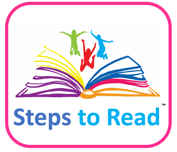 ABCDEFReading Curriculum Reading Curriculum Reading Curriculum Reading Curriculum Reading Curriculum Reading Curriculum History:Living Memory ToysReading Breadth:Fairy Stories & RhymesGeography:LocalityReading Breadth:Traditional Tales & PoemsScience:Animals inc. HumansReading Breadth:Stories & PoemsWord ReadingWord ReadingWord ReadingWord ReadingWord ReadingWord ReadingThroughout Year 1 Focus on:Read words containing taught GPCsRead other words of more than one syllable that contain taught GPCsApply phonic knowledge and skills as the route to decode words with increasing accuracy and fluencyRead all capital letters and the days of the weekRespond speedily with the correct sound to graphemes (letters or groups of letters) for all 40+ phonemes and many alternative sounds for graphemesRead accurately by blending sounds in unfamiliar words containing GPCs that have been taughtRead aloud accurately decodable books that are consistent with their developing phonic knowledgeRe-read books to build up fluency and confidenceRead words with contractions [for example, I’m, I’ll, we’ll], and understand that the apostrophe represents the omitted letter(s)Throughout Year 1 Focus on:Read words containing taught GPCsRead other words of more than one syllable that contain taught GPCsApply phonic knowledge and skills as the route to decode words with increasing accuracy and fluencyRead all capital letters and the days of the weekRespond speedily with the correct sound to graphemes (letters or groups of letters) for all 40+ phonemes and many alternative sounds for graphemesRead accurately by blending sounds in unfamiliar words containing GPCs that have been taughtRead aloud accurately decodable books that are consistent with their developing phonic knowledgeRe-read books to build up fluency and confidenceRead words with contractions [for example, I’m, I’ll, we’ll], and understand that the apostrophe represents the omitted letter(s)Throughout Year 1 Focus on:Read words containing taught GPCsRead other words of more than one syllable that contain taught GPCsApply phonic knowledge and skills as the route to decode words with increasing accuracy and fluencyRead all capital letters and the days of the weekRespond speedily with the correct sound to graphemes (letters or groups of letters) for all 40+ phonemes and many alternative sounds for graphemesRead accurately by blending sounds in unfamiliar words containing GPCs that have been taughtRead aloud accurately decodable books that are consistent with their developing phonic knowledgeRe-read books to build up fluency and confidenceRead words with contractions [for example, I’m, I’ll, we’ll], and understand that the apostrophe represents the omitted letter(s)Throughout Year 1 Focus on:Read words containing taught GPCsRead other words of more than one syllable that contain taught GPCsApply phonic knowledge and skills as the route to decode words with increasing accuracy and fluencyRead all capital letters and the days of the weekRespond speedily with the correct sound to graphemes (letters or groups of letters) for all 40+ phonemes and many alternative sounds for graphemesRead accurately by blending sounds in unfamiliar words containing GPCs that have been taughtRead aloud accurately decodable books that are consistent with their developing phonic knowledgeRe-read books to build up fluency and confidenceRead words with contractions [for example, I’m, I’ll, we’ll], and understand that the apostrophe represents the omitted letter(s)Throughout Year 1 Focus on:Read words containing taught GPCsRead other words of more than one syllable that contain taught GPCsApply phonic knowledge and skills as the route to decode words with increasing accuracy and fluencyRead all capital letters and the days of the weekRespond speedily with the correct sound to graphemes (letters or groups of letters) for all 40+ phonemes and many alternative sounds for graphemesRead accurately by blending sounds in unfamiliar words containing GPCs that have been taughtRead aloud accurately decodable books that are consistent with their developing phonic knowledgeRe-read books to build up fluency and confidenceRead words with contractions [for example, I’m, I’ll, we’ll], and understand that the apostrophe represents the omitted letter(s)Throughout Year 1 Focus on:Read words containing taught GPCsRead other words of more than one syllable that contain taught GPCsApply phonic knowledge and skills as the route to decode words with increasing accuracy and fluencyRead all capital letters and the days of the weekRespond speedily with the correct sound to graphemes (letters or groups of letters) for all 40+ phonemes and many alternative sounds for graphemesRead accurately by blending sounds in unfamiliar words containing GPCs that have been taughtRead aloud accurately decodable books that are consistent with their developing phonic knowledgeRe-read books to build up fluency and confidenceRead words with contractions [for example, I’m, I’ll, we’ll], and understand that the apostrophe represents the omitted letter(s)Build on Previous Year & Focus on:•Read some common exception words, noting unusual correspondences between spelling and sound and where these occur in the word•Teach –s, –es endingsBuild on Previous Term & Focus on:•Read some common exception words, noting unusual correspondences between spelling and sound and where these occur in the word•Reinforce –s, –es endings and teach – er endingsBuild on Previous Term & Focus on:•Read most common exception words, noting unusual correspondences between spelling and sound and where these occur in the word•Reinforce –s, –es, – er endings and teach –ing endingsBuild on Previous Term & Focus on:•Read most common exception words, noting unusual correspondences between spelling and sound and where these occur in the word•Reinforce –s, –es, – er, – ing endings and teach –ed endingsBuild on Previous Term & Focus on:•Read all common exception words, noting unusual correspondences between spelling and sound and where these occur in the word•Reinforce –s, –es, – er, – ing, -ed endings and teach –est endingsBuild on Previous Term & Focus on:•Read all common exception words, noting unusual correspondences between spelling and sound and where these occur in the word•Reinforce –s, –es, – er, – ing, -ed, and – est endingsComprehensionComprehensionComprehensionComprehensionComprehensionComprehensionThroughout Year 1 Focus on:•Listen to and discuss poems, stories and non-fiction at a level beyond that at which they can read independently• Link what they read or hear read to their own experiences •Recognise and join in with predictable phrases with increased confidence •Recite by heart many poems•Participate in discussion and explain clearly about what is read to them, taking turns and listening to what others sayThroughout Year 1 Focus on:•Listen to and discuss poems, stories and non-fiction at a level beyond that at which they can read independently• Link what they read or hear read to their own experiences •Recognise and join in with predictable phrases with increased confidence •Recite by heart many poems•Participate in discussion and explain clearly about what is read to them, taking turns and listening to what others sayThroughout Year 1 Focus on:•Listen to and discuss poems, stories and non-fiction at a level beyond that at which they can read independently• Link what they read or hear read to their own experiences •Recognise and join in with predictable phrases with increased confidence •Recite by heart many poems•Participate in discussion and explain clearly about what is read to them, taking turns and listening to what others sayThroughout Year 1 Focus on:•Listen to and discuss poems, stories and non-fiction at a level beyond that at which they can read independently• Link what they read or hear read to their own experiences •Recognise and join in with predictable phrases with increased confidence •Recite by heart many poems•Participate in discussion and explain clearly about what is read to them, taking turns and listening to what others sayThroughout Year 1 Focus on:•Listen to and discuss poems, stories and non-fiction at a level beyond that at which they can read independently• Link what they read or hear read to their own experiences •Recognise and join in with predictable phrases with increased confidence •Recite by heart many poems•Participate in discussion and explain clearly about what is read to them, taking turns and listening to what others sayThroughout Year 1 Focus on:•Listen to and discuss poems, stories and non-fiction at a level beyond that at which they can read independently• Link what they read or hear read to their own experiences •Recognise and join in with predictable phrases with increased confidence •Recite by heart many poems•Participate in discussion and explain clearly about what is read to them, taking turns and listening to what others sayBuild on Previous Year & Focus on:•Become familiar with stories, retelling them and considering their particular characteristics•Check that the text makes sense to them as they read and correcting inaccurate readingBuild on Previous Term & Focus on:•Become familiar with several key fairy stories, retelling them and considering their particular characteristics•Draw on what they already know or on background information and vocabulary provided by the teacher•Discuss word meanings and link new meanings to those already known•Predict what might happen on the basis of what has been read so farBuild on Previous Term & Focus on:•Become familiar with stories, retelling them and considering their particular characteristics•Discuss significant events in stories •Predict what might happen on the basis of what has been read so farBuild on Previous Term & Focus on:•Become familiar with several key traditional tales, retelling them and considering their particular characteristics•Make inferences on the basis of what is being said and doneBuild on Previous Term & Focus on:•Become familiar with several key traditional tales, retelling them and considering their particular characteristics•Make inferences on the basis of what is being said and done Build on Previous Term & Focus on:•Become familiar with several key stories and poems, retelling them and considering their particular characteristics•Make inferences on the basis of what is being said and doneSkills and Strategies Skills and Strategies Skills and Strategies Skills and Strategies Skills and Strategies Skills and Strategies Apply the following reading strategies with increasing independence:• Use a phonics first approach for decoding unfamiliar words and practicing known graphemes• Blend known graphemes when reading words• Segment known graphemes when reading words• Identify simple text features such as titles and pictures to indicate what a text is about• Talk about books (when not decoding) make meaning from visual features of the text, e.g. illustrations and captions to help discussions (decoding)•Develop reading accuracy decodable text•Self-correction including re-reading words•Identify and locate pre-taught vocabulary•Re read sentences for fluencyApply the following reading strategies with increasing independence:• Use a phonics first approach for decoding unfamiliar words and practicing known graphemes• Blend known graphemes when reading words• Segment known graphemes when reading words• Identify simple text features such as titles and pictures to indicate what a text is about• Talk about books (when not decoding) make meaning from visual features of the text, e.g. illustrations and captions to help discussions (decoding)•Develop reading accuracy decodable text•Self-correction including re-reading words•Identify and locate pre-taught vocabulary•Re read sentences for fluencyApply the following reading strategies with increasing independence:• Use a phonics first approach for decoding unfamiliar words and practicing known graphemes• Blend known graphemes when reading words• Segment known graphemes when reading words• Identify simple text features such as titles and pictures to indicate what a text is about• Talk about books (when not decoding) make meaning from visual features of the text, e.g. illustrations and captions to help discussions (decoding)•Develop reading accuracy decodable text•Self-correction including re-reading words•Identify and locate pre-taught vocabulary•Re read sentences for fluencyApply the following reading strategies with increasing independence:• Use a phonics first approach for decoding unfamiliar words and practicing known graphemes• Blend known graphemes when reading words• Segment known graphemes when reading words• Identify simple text features such as titles and pictures to indicate what a text is about• Talk about books (when not decoding) make meaning from visual features of the text, e.g. illustrations and captions to help discussions (decoding)•Develop reading accuracy decodable text•Self-correction including re-reading words•Identify and locate pre-taught vocabulary•Re read sentences for fluencyApply the following reading strategies with increasing independence:• Use a phonics first approach for decoding unfamiliar words and practicing known graphemes• Blend known graphemes when reading words• Segment known graphemes when reading words• Identify simple text features such as titles and pictures to indicate what a text is about• Talk about books (when not decoding) make meaning from visual features of the text, e.g. illustrations and captions to help discussions (decoding)•Develop reading accuracy decodable text•Self-correction including re-reading words•Identify and locate pre-taught vocabulary•Re read sentences for fluencyApply the following reading strategies with increasing independence:• Use a phonics first approach for decoding unfamiliar words and practicing known graphemes• Blend known graphemes when reading words• Segment known graphemes when reading words• Identify simple text features such as titles and pictures to indicate what a text is about• Talk about books (when not decoding) make meaning from visual features of the text, e.g. illustrations and captions to help discussions (decoding)•Develop reading accuracy decodable text•Self-correction including re-reading words•Identify and locate pre-taught vocabulary•Re read sentences for fluencyBuild on Previous Year & Focus on:•Show an awareness of full stops when reading•Identify simple text features such as titles and pictures to indicate what the text is about Build on Previous Term & Focus on:•Show an awareness of full stops when reading•Identify simple text features such as titles and pictures to indicate what the text is about• Show an awareness of the difference between stories, information and poetryBuild on Previous Term & Focus on:•Read with attention full stops when reading•Discuss prior knowledge of context •Deepen understanding of story through Book Talk of illustrations • Show an awareness of the difference between stories, information and poetry•Understand how captions can give information •Make simple predictions Build on Previous Term & Focus on:•Read aloud with attention to capital letters to start sentences, full stops and question marks.•Discuss prior knowledge of context •Deepen understanding of story through Book Talk of illustrations•Make simple predictionsBuild on Previous Term & Focus on: •Read aloud with attention to capital letters to start sentences, full stops and question marks•Discuss prior knowledge of context •Deepen understanding of story through Book Talk of illustrations •Understand how captions can give information•Make simple predictionsBuild on Previous Term & Focus on:•Read aloud with attention to capital letters to start sentences, full stops and question marks.•Discuss prior knowledge of context •Deepen understanding of story through Book Talk of illustrations•Make simple predictionsContent Domains*Content Domains*Content Domains*Content Domains*Content Domains*Content Domains**Content domains are not the entire National Curriculum. They are broad headings under which skills have been grouped for assessment.1a draw on knowledge of vocabulary to understand texts1d make inferences from the text*Content domains are not the entire National Curriculum. They are broad headings under which skills have been grouped for assessment.1a draw on knowledge of vocabulary to understand texts1d make inferences from the text*Content domains are not the entire National Curriculum. They are broad headings under which skills have been grouped for assessment.1a draw on knowledge of vocabulary to understand texts1d make inferences from the text*Content domains are not the entire National Curriculum. They are broad headings under which skills have been grouped for assessment.1a draw on knowledge of vocabulary to understand texts1d make inferences from the text*Content domains are not the entire National Curriculum. They are broad headings under which skills have been grouped for assessment.1a draw on knowledge of vocabulary to understand texts1d make inferences from the text*Content domains are not the entire National Curriculum. They are broad headings under which skills have been grouped for assessment.1a draw on knowledge of vocabulary to understand texts1d make inferences from the text1b identify / explain key aspects of fiction and non-fiction texts, such as characters, events, titles and information1d make inferences from the text1b identify / explain key aspects of fiction and non-fiction texts, such as characters, events, titles and information1e predict what might happen on the basis of what has been read so far1d make inferences from the text1b identify / explain key aspects of fiction and non-fiction texts, such as characters, events, titles and information1e predict what might happen on the basis of what has been read so far1d make inferences from the text1b identify / explain key aspects of fiction and non-fiction texts, such as characters, events, titles and information1e predict what might happen on the basis of what has been read so far1d make inferences from the text1b identify / explain key aspects of fiction and non-fiction texts, such as characters, events, titles and information1e predict what might happen on the basis of what has been read so far1c identify and explain the sequence of events in texts   1d make inferences from the text1b identify / explain key aspects of fiction and non-fiction texts, such as characters, events, titles and information1e predict what might happen on the basis of what has been read so far1c identify and explain the sequence of events in texts   1d make inferences from the textReading Terminology for PupilsReading Terminology for PupilsReading Terminology for PupilsReading Terminology for PupilsReading Terminology for PupilsReading Terminology for PupilsBuilding on Previous Year and throughout Year 1 focus on:grapheme, phoneme, spit vowel digraph, contraction, blend, predict, title, eventBuilding on Previous Year and throughout Year 1 focus on:grapheme, phoneme, spit vowel digraph, contraction, blend, predict, title, eventBuilding on Previous Year and throughout Year 1 focus on:grapheme, phoneme, spit vowel digraph, contraction, blend, predict, title, eventBuilding on Previous Year and throughout Year 1 focus on:grapheme, phoneme, spit vowel digraph, contraction, blend, predict, title, eventBuilding on Previous Year and throughout Year 1 focus on:grapheme, phoneme, spit vowel digraph, contraction, blend, predict, title, eventBuilding on Previous Year and throughout Year 1 focus on:grapheme, phoneme, spit vowel digraph, contraction, blend, predict, title, event